0-25 Specialist Teaching and Support ServicesSocial, Communication, Interaction and Learning (SCIL) Team Social Emotional Mental Health(SEMH)Learning Support (Cognition and Learning)Communication and Interaction (Autism)Early Years & PVI settingsLow incidence (Sensory Service):Physical and Medical Team (P&M)All dates are now live on the skills4bradford website for the school year 21-22,  but please see the below dates for the Spring term.SEND Advice Hubs – Social Emotional Mental Health (SEMH) OutlineSEMH Support SEND hubs offer school staff 30 minute appointments with an SEMH specialist on a one to one basis.DescriptionThe SEMH SEND advice hubs provide school staff with the opportunity to discuss an individual pupil’s needs with a specialist teacher in order to establish appropriate strategies and support. Advice is offered for any child with a presenting special educational need at any stage of the Bradford Matrix of Need. Hubs will be delivered virtually via Microsoft Teams.

SEMH Support Hubs are for pupils in Primary and Secondary settings.

Booking is via the Skills4bradford website and also an accompanying booking form which makes sure we can match an appropriate professional to your advice request.

All hubs run from 1pm to 4pm- Slots available on a one to one per 30 minutesPlease provide the email of the member(s) of staff attending so that joining details for Microsoft Teams can be sent prior to the date of the hub. Please do not forward these details to anyone outside your setting.

Non-attendance will be chargeable as an admin fee

Email the Hub form securely to: SCILTeam@bradford.gov.uk by GalaxKey NB If this form is not received 2 weeks before the HUB date you will receive a cancellation emailAudiencePrimary & Secondary settingsDates available:17.01.2022, 26.01.2022, 02.02.2022, 07.02.2022, 16.02.2022, 09.02.2022, 16.03.2022, 23.03.2022Booking InformationComplete and return the Hub consent form 2 weeks before the date of the appointment, email to SCILteam@bradford.gov.ukSEND Advice Hubs Learning Support - (C&L)  OutlineLearning Support SEND hubs offer school staff 30 minute appointments with a learning support (cognition and learning) specialist on a one to one basis.DescriptionThe Learning Support SEND advice hubs provide school staff with the opportunity to discuss an individual pupil’s needs with a specialist teacher in order to establish appropriate strategies and support. Advice is offered for any child with a presenting special educational need at any stage of the Bradford Matrix of Need.

Hubs will be delivered virtually via MicroSoft Teams.

Learning Support Hubs are for pupils in Primary and Secondary settings.

Booking is via the Skills4bradford website and also an accompanying booking form which makes sure we can match an appropriate professional to your advice request.

Slots available on a one to one per 30 minutesPlease provide the email of the member(s) of staff attending so that joining details for Microsoft Teams can be sent prior to the date of the hub. Please do not forward these details to anyone outside your setting.

Non-attendance will be chargeable as an admin fee

Email the Hub form securely to: SCILTeam@bradford.gov.uk by GalaxKey NB If this form is not received 2 weeks before the HUB date you will receive a cancellation emailAudiencePrimary & Secondary settings
Dates available:17.01.2022, 19.01.2022, 24.01.2022, 27.01.2022, 01.02.2022, 03.02.2022, 07.02.2022, 09.02.2022,10.02.2022, 17.02.2022, 28.02.2022, 02.03.2022, 08.03.2022, 10.03.2022, 14.03.2022, 16.03.2022, 22.03.2022, 24.03.2022, 28.03.2022, 31.03.2022Booking InformationComplete and return the Hub consent form 2 weeks before the date of the appointment, email to SCILteam@bradford.gov.ukSEND advice Hubs Communication and Interaction (Autism)OutlineSEND advice hubs are a 30 minutes’ virtual appointment with a Specialist Teacher for professionals in educational settingDescriptionHubs offer the opportunity to access specialist advice for any child or young person with SEND, with or without a diagnosis or EHCP.

If there is already a referral open for the pupil, in any SCIL specialist area, please do not book a hub; contact the allocated Specialist Teacher or Practitioner directly for further advice.

Hubs are available for all educational settings within the authority.

Places can be booked provisionally via the skills4bradford website and are secured once a completed form has been returned to the SCIL team. Parental consent must be obtained for a discussion to be held around the child. If a completed form is not returned within 14 days of the hub, your place will be cancelled and offered to the next school on the waiting list.

Non-attendance will be chargeable as an admin fee.

Please provide the email of the member(s) of staff attending so that joining details for Microsoft Teams can be sent prior to the date of the hub. Please do not forward these details to anyone outside your setting.

Written feedback will be sent to you securely following the hub. You will also receive the link to a short online survey. We would be very grateful if you would take a few minutes to complete this to enable us to continually quality assure and improve our service.
AudiencePrimary & Secondary settingsDates available:19.01.2022, 20.01.2022, 25.01.2022, 27.01.2022, 01.02.2022, 03.02.2022, 07.02.2022, 08.02.2022, 15.02.2022, 16.02.2022, 01.03.2022, 03.03.2022, 09.03.2022, 10.03.2022, 14.03.2022, 15.03.2022Booking InformationComplete and return the Hub consent form 2 weeks before the date of the appointment, email to SCILteam@bradford.gov.ukSEND Advice Hubs Early Years – AIO Support – PVI Settings.OutlineSEND support hubs for Early Years PVI Settings, offering 30 minute appointments via a telephone call with an Access and Inclusion Officer.DescriptionSEND hubs offer 30-minute telephone appointments for Early Years practitioners and SENCOs to provide advice and support regarding children within the setting presenting special educational needs, SEND processes, Early Years Inclusion Funding and Educational Health Care Assessments.

Please be aware that you will need to obtain parental consent prior to the appointment if discussing a specific child, however generic anonymous advice can be sought.

Slots are available on a one to one basis per 30 minutes

Non-attendance will be chargeable as an admin fee

Email the Hub form securely to: SCILTeam@bradford.gov.uk by GalaxKey NB If this form is not received 2 weeks before the HUB date you will receive a cancellation email

AudiencePVI Settings
Dates available:17.01.2022, 24.01.2022, 31.01.2022, 08.02.2022, 16.02.2022, 28.02.2022, 07.03.2022, 14.03.2022, 21.03.2022, 30.03.2022, 04.04.2022, 26.04.2022  Booking InformationComplete and return the Hub consent form 2 weeks before the date of the appointment, email to SCILteam@bradford.gov.ukSEND Advice Hubs Early Years OutlineSEND support hubs for Early Years Settings, offering 30 minute appointments via Microsoft Teams with a Specialist Early Years teacher.DescriptionThe Early Years Support SEND advice hubs provide school staff with the opportunity to discuss an individual pupil’s needs with a specialist teacher in order to establish appropriate strategies and support. Advice is offered for any child with a presenting special educational need at any stage of the Bradford Matrix of Need, , SEND processes, Early Years Inclusion Funding and Educational Health Care Assessments.

Please be aware that you will need to obtain parental consent prior to the appointment.

Please note these are not for PVI settings, they have their own Hubs.

Slots are available on a one to one basis per 30 minutesPlease provide the email of the member(s) of staff attending so that joining details for Microsoft Teams can be sent prior to the date of the hub. Please do not forward these details to anyone outside your setting.

Non-attendance will be chargeable as an admin fee

Email the Hub form securely to: SCILTeam@bradford.gov.uk by GalaxKey NB If this form is not received 2 weeks before the HUB date you will receive a cancellation email20.01.2022, 10.02.2022, 01.03.2022, 15.03.2022, 31.03.2022Booking InformationComplete and return the Hub consent form 2 weeks before the date of the appointment, email to SCILteam@bradford.gov.ukLow incidence (Sensory Service):Physical and Medical Team (P&M)OutlinePhysical and Medical Team are pleased to offer a bookable 30 minute 1:1 appointment with a Specialist Teacher via phone call or Teams video conferencing.DescriptionThe Physical and Medical Team hubs provide support for Early Years practitioners or school staff who work with young people who have physical or medical needs. Advice can be specific to an individual (provided parental consent has been obtained) or more general in nature at any stage of the Bradford Matrix of Need. Topics may range from handwriting and fine motor to school accessibility and reasonable adjustments - or any barrier to accessing education due to physical or medical needs.

Sessions are on a 1:1 basis and will last up to 30 minutes. They can either be through Teams or via telephone call.
Places can be booked provisionally via the skills4bradford website and are secured once a completed form has been returned to the email address on the form. If a completed form is not returned within 14 days of the hub, your place will be cancelled and offered to the next school on the waiting list.

Non-attendance will be chargeable as an admin fee.

Please provide the email of the member(s) of staff attending so that joining details for Microsoft Teams can be sent prior to the date of the hub. Please do not forward these details to anyone outside your setting.


AudienceEarly Years08.02.2022, 09.02.2022, 28.03.2022, 29.03.2022SEND ADVICE Hubs (Delivered virtually only)Please book via the website link http://www.skills4bradford.co.uk/CourseProvider is: 0-25 Specialist Teaching and Support ServicesThis will take you to the list of courses, HUBs and Bradford Nurture Group Network Meetings where you can browse the list.When you find the one you want click "join" and complete the application.If the date is booked, you can add yourself to the waiting list in case it becomes availableBooking InformationStep 1: Reserve your slot on skills4Bradford website as above.
Step 2: Ensure you checkout your slot on skills4Bradford website.
Yours schools authorised purchaser can do this.
Step 3: Email the Hub form securely to: SCILTeam@bradford.gov.uk by GalaxKey NB If this form is not received 2 weeks before the HUB date you will receive a cancellation email
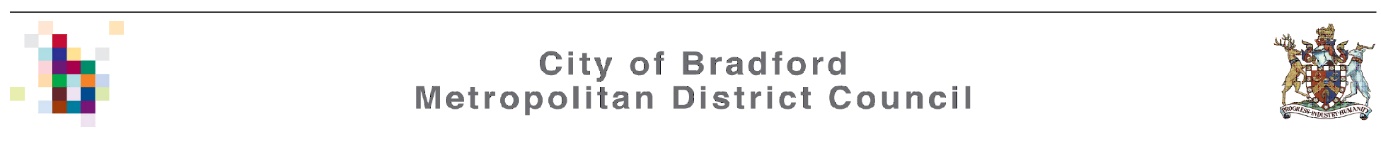 